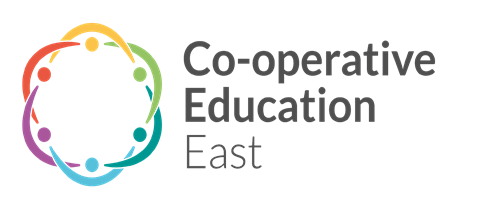 Attendance during the 19-20 year at meetings of the Board of Trustees were as follows: -TrusteeMeetings attendedOut of a possibleJulie Fletcher, chair of trustees from 1/2/201010Paul Bunn, chair of trustees to 31/1/20, CEO from 1/2/201010David Clover910Kath Dunning810Nick o’Dell510Jennifer Gill, CEO to 31/1/2055